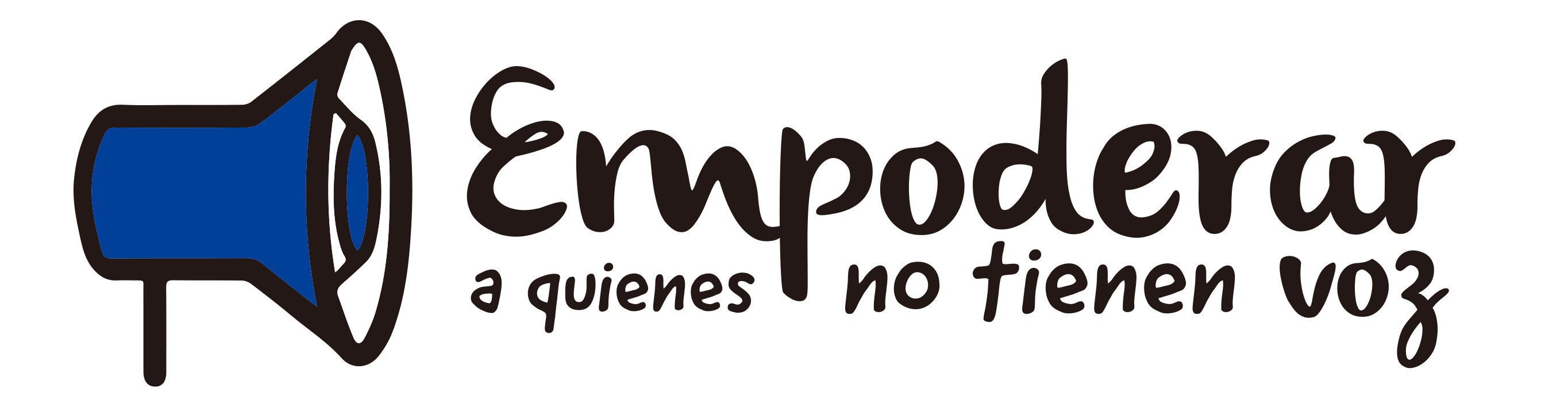 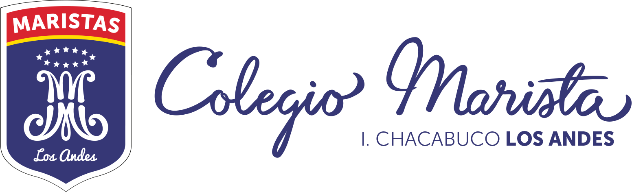 PLAY GROUPACEPTADOS:PRE KINDERACEPTADOS:KINDERACEPTADO:LISTA DE ESPERA:SEGUNDO BÁSICOACEPTADOS:TERCERO BÁSICOACEPTADOS:LISTA DE ESPERA:SEXTO BÁSICOACEPTADOS:SEPTIMO BÁSICOACEPTADOS:OCTAVO BÁSICOACEPTADOS:PRIMERO MEDIOACEPTADOS:SEGUNDO MEDIOACEPTADOS:NºNOMBRE COMPLETO01Trinidad Antonia Celedón Contreras02Simón Antonio Román Gutiérrez03Julieta Ignacia Yáñez Salinas NºNOMBRE COMPLETO01Amanda Liliana Cortés Galloso02Josefina Paz Corvera Herrera03Victoria Angelique Fuenzalida Báez04Noelia Francisca González Aguilera05Pablo Francisco Guajardo Gallegos06Pascale Antonia Medina Domínguez07Ema Sofía Pizarro Hidalgo08Matilde Belén Prado Silva09Emanuel Andrés Vásquez Vanegas10Jorge Mateo Moises Vilches PattersonNºNOMBRE COMPLETO01Santiago Sosa TrasmonteNºNOMBRE COMPLETO01Agustín Lobos RosasNºNOMBRE COMPLETO01Isidora Florencia Donoso Urtubia02Amelia Elena Mardini Mansur03Nicolás Patricio Moran Jeldes04Sebastián Alejandro Prado SilvaNºNOMBRE COMPLETO01Luciano Antonio Alfaro Contreras02León Lelesdakis Tubino03Florencia Victoria Moyano Silva04Maximiliano Alfonso Videla OlivaresNºNOMBRE COMPLETO01Alonso Andrés Soto NiñoNºNOMBRE COMPLETO01Florencia Agustina Calquín CarvajalNºNOMBRE COMPLETO01Simón Octavio Calquín Carvajal02Mariana Paz Forero Riaño03Catalina Antonia Reyes RiquelmeNºNOMBRE COMPLETO01Antonella Andrea Gallardo ContrerasNºNOMBRE COMPLETO01Fernanda Victoria Jara Ríos02Nicolás Marcelo Trigo Zamora03Renata Sofía Salinas CidNºNOMBRE COMPLETO01José Ignacio Soto Niño02Renata Eva Gutiérrez Godoy